Name: --------------------------------      Klasse: ------------------      Datum: -----------------------1 – TextErgänze die Information!Meine GeburtstagspartyHi, ich bin Laura, ich bin 12 Jahre alt und mache eine super Party am Samstag. Ich lade viele Freunde ein. Anna, Jana und Livia kommen sicher. Jan und Jonas kommen nicht. Sie fahren am Wochenende nach München. Micheal ist leider Krank, er bleibt auch zu Hause. Die Party fängt um 14:00 Uhr an. Wir fahren in den Zoo. Das gibt es einen großen Spielplatz. Dann fahren wir nach Hause. Wir essen Pizza und wir spielen im Garten. Die Party geht bis 19:00 Uhr. Wer hat Geburtstag?_____________________________________Wann ist die Party?_____________________________________Wer kommt nicht?_____________________________________Wo feiert Laura?_____________________________________Was ist das Abendessen?_____________________________________2- Ergänze!Mein Geburtstag ist ……………… Samstag.Anna hat …………… zweiten Januar Geburtstag.Ich muss ............. Wochenende nict früh aufstehen.Der Pause ist ........... 9 Uhr.Wir feiern die Party ........... Garten.3  – Schreib das Datum im Buchstaben!Remon hat Geburtstag am ……………………………………..        (1 . 11)Omar hat Geburtstag am …………………………………………      (26 . 05)Milena hat Geburtstag am ……………………………………….      (12 . 02)Mohamed hat Geburtstag am ………………………………….      ( 07.12)Yahia hat Geburtstag am ……………………………………………       (8.6)Eman hat Geburtstag am …………………………………………        (31.10)4 – Verbinde!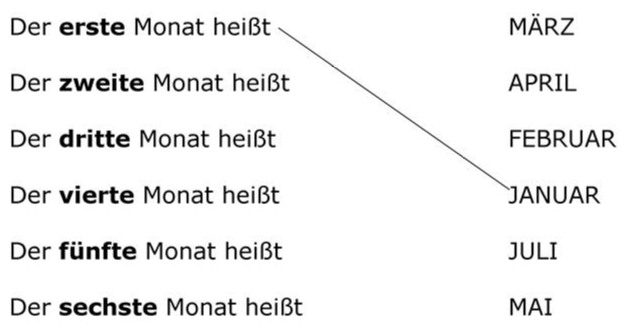 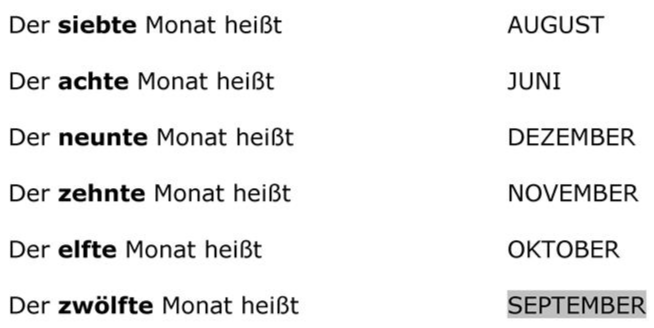 5 - Bilde Fragen !6 – Lies die Informationen in der Tabelle! Ergänze die Einladung! 7 - Wähle ( im  - Am – Um )!Tom steht -------------- Samstag ---------------- 8.00 Uhr auf. --------------------Wochenende trifft (meet) er Klara und David, den sie fahren ans Meer. Er frȕhstȕckt ---------------- 9.00 Uhr. Sie mὃchten ----------------------- 10:55 Uhr den Zug nach Berlin nehmen. Sie fahren -------------------- Dezember nach ὃsterreich oder in die Schweiz. Sie fahren-----------------27.Dezember nach Sankt Moritz, den sie wollen Ski fahren. Am Ende sind sie mȕde und schlafen. 8 - SchreibenSchreiben Sie 6 Sätze ȕber das Thema ( Was machen wir im Geburtstag?)einladen – singen – tanzen – essen – trinken – das Geschenk  - die Torte____________________________________________________________________________________________________________________________________________________________________________________________________________________________________________________________________________________________________________________________________________________________________________________________________________________________________________________________________________________________________________________________________________________________________________________________________________________________________________________________________________________________________________________________________________________________________________________	☺♥Die FrageAntworten Sie, bitte!Was gibt Coco allen Kindern vor dem Zelt?...........................................Was arbeitet Katja?...........................................Was nimmt Coco aus seiner Jacke und will sie Katja geben?...........................................Was bedeutet (tent) auf Deutsch?............................................Was bedeutet (difficult or hard) auf Deutsch?............................................Was bedeutet (be careful / take care) auf Deutsch?............................................Ist Coco’s Fahrrad so Kurz?...........................................Falsch oder RichtigKatja fällt plötzlich.                                             (                 )Die clown-Nase ist blau.                                    (                 )Katja ist auf dem Seil.                                         (                 )Petra ist unter den Luftballons.                       (                 )Mund bedeutet (mouth).                                   (                 )1 – Wer hat Geburtstag?Monika2 – Wen lädt sie / er ein?Johann3 – Wann ist die Geburtstagsparty?Am 18. Juli4 – Wo feiert sie / er?Im Klub5 – Wie ist die Adresse?Goethestraβe 15EinladungZur GeburtstagspartyLieber__________,ich lade dich zu meinem Geburtstag ein. Ich feiere am_______________im____________________Kannst du kommen?Die Adresse ist: _______________________Meine Telefonnummer: 4506000Dein_____________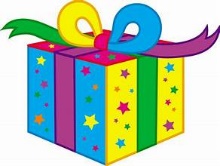 1 – Wer hat Geburtstag?Peter2 – Wen lädt sie / er ein?Silvia3 – Wann ist die Geburtstagsparty?Am 6. Oktober (16.00 – 20.00)4 – Wo feiert sie / er?Im Garten5 – Wie ist die Adresse?Olympia Platz               Einladung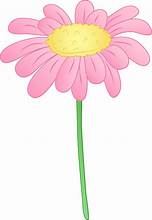             Zum GeburtstagspartyWann?_____________________Wo?  ______________________Geburtstagskind:_____________Mein Telefonnummer:0046 055566666Wichtig:_____________________